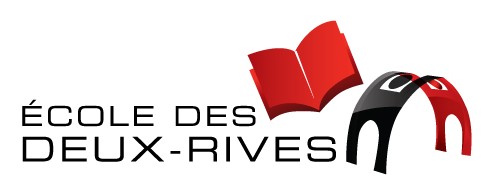 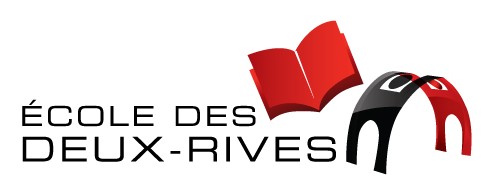 Information aux parentsÉcho des Deux-Rives	Décembre 2023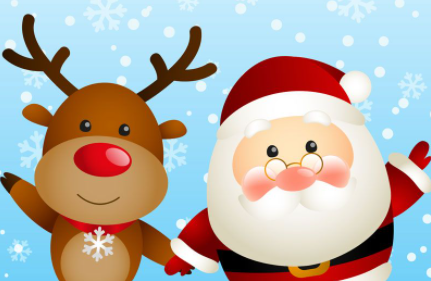 Madame, Monsieur,Voici de l’information concernant l’école des Deux-Rives.Journée pédagogique et test d’admissionIl y aura une journée pédagogique le vendredi 8 décembre. Le service de garde sera ouvert pour cette journée, si le nombre d’inscriptions est suffisant.À noter qu’il y aura des tests d’admission le 8 décembre pour le programme de sport-études soccer et la concentration danse pour ceux et celles qui s’étaient inscrits à ces choix lors de notre porte ouverte.Journée de fermeture ou journée de suspension lors de tempêteNotez que la politique du centre de services scolaire est quand on ferme les établissements à cause d’une tempête, les élèves et le personnel sont en congés. Lors de la fermeture des établissements, le service de garde demeure aussi fermé. Par contre, quand on suspend les cours, les élèves sont en congé alors que le personnel est en prestation de travail. Lors d’une suspension de cours, le service de garde peut être ouvert sur réservation. On demande aux élèves qui ont besoin de ce service de se présenter au service de garde avec leur dîner et leur habit de neige complet. Mise en œuvre d’une démarche d’éducation à la sexualitéPour les personnes qui pourraient s’interroger sur la pertinence d’un tel mandat d’éducation à la sexualité au niveau scolaire, il peut être utile de rappeler que les enfants se questionnent tout simplement sur le phénomène de la naissance, les transformations que subit leur corps, la mode, etc. D’autres, plus âgés, s’interrogent sur les relations entre les garçons et les filles, les relations amoureuses, le premier baiser, etc. En effet, l’éducation à la sexualité s’enracine de façon bien spécifique dans le domaine général de formation Santé et bien-être du Programme de formation de l’école québécoise. Elle s’inscrit de façon toute particulière dans les trois objectifs du Programme : la construction d’une vision du monde, la structuration de l’identité et le développement du pouvoir d’action. De plus, certains domaines d’apprentissage, par exemple celui de la science et de la technologie et de l’éthique et culture religieuse traitent de différents concepts qui se rattachent à la sexualité.Calendrier de la bienveillanceFaisant partie des valeurs de l’école, tout le mois de décembre, les élèves auront à relever différents petits défis pour les encourager à poser des gestes bienveillants (ex. : tenir une porte à une personne, dire bonjour à un élève qu’il ne connait pas, offrir un sourire à ceux qu’on rencontre, remercier notre entourage, formuler des compliments…).Les COSPLes contenus en orientation scolaire et professionnelle (COSP) sont des apprentissages en orientation liés à des thèmes ou des concepts clés pour répondre à une partie des besoins généraux de tous les élèves du 3e cycle du primaire jusqu’au 2e cycle du secondaire. Les contenus sont présentés dans un continuum qui se divise selon trois axes de connaissance:Connaissance de soi qui comprend trois aspects (le soi personnel, le soi social et le soi scolaire);Connaissance du monde scolaire;Connaissance du monde du travail.Nos élèves de l’école ont donc la chance de vivre ces contenus en orientation de ces 3 axes.Un rappel si vous êtes maladeOutre la COVID encore existante, la saison de la grippe, l’influenza, la gastro et autres bat son plein. Ainsi les consignes sont quand même assez simples autant pour les élèves que notre personnel. Quand on fait de la fièvre, c’est que nous sommes contagieux à quelque chose et pour ne pas contaminer les autres élèves ou les collègues de travail, on nous demande de rester à la maison jusqu’à la disparition de la fièvre. Pour tous les autres symptômes (toux, mal de gorge, congestion nasale, écoulement nasal), on demande de porter un masque pendant 10 jours dès le début des symptômes, mais on peut continuer notre travail d’étudiant à l’école ou notre travail d’employé à l’école. Ces consignes sont autant pour nos employés que pour les élèves.Activité de NoëlL’école organisera un réveillon de Noël le 21 décembre en soirée, par conséquent, les élèves auront des cours jusqu’au 21 décembre inclus. Par contre, le 23 décembre, le personnel et les élèves auront congé.Pour le primaire, la fin des activités sera à 19h30. Entre 19h30 et 20h00, nous invitons les parents à venir chercher leurs enfants dans entre ces heures. Il n’y aura pas d’autobus.Pour le secondaire, la fin des activités sera à 20h30. Entre 20h30 et 21h00, nous invitons les parents de Saint-Georges et de St-Jean-de-la-Lande à venir chercher leurs enfants dans entre ces heures, car Il n’y aura pas d’autobus pour les enfants de Saint-Georges. Par contre, nous organiserons un transport en autobus pour les enfants de Notre-Dame-des-Pins, de Saint-Benoit et de Saint-Ephrem. Les élèves seront livrés à l’église du village.Nous vous demandons de respecter ces heures pour ne pas créer de congestionExemptions aux examens de fin d’année.Pour le secondaire seulement. Lors de la session officielle des examens de fin d’année, pour les examens d’école, l’élève qui maintient une moyenne égale ou supérieure à 75% dans la ou les compétences évaluées, au sommaire des trois étapes, peut être exempté de l’évaluation de fin d’année si l’enseignant juge que l’élève répond aux attentes des compétences.  Les examens de commission et du ministère ne font pas partie de cette exemption.Objets perdusAu retour des Fêtes, nous ferons une exposition sur une table près de l’entrée au secrétariat des objets perdus des enfants. Si vous croyez que certains objets pourraient appartenir à votre enfant, nous vous invitons à venir vérifier. Par la suite, nous ferons des dons à des organismes (ex. : Société Saint-Vincent-de-Paul) de tous les objets non réclamés.Remise du bulletinLa remise des bulletins en 5e année, en cheminement particulier et en 1re secondaire a eu lieu à la mi-novembre. Par contre, considérant que nos élèves en 6e année sont en anglais intensif 1 cycle sur 2, leur remise des bulletins se fera le 8 décembre.Message du directeurJe vous informe que l’heure de la retraite a sonné. Après plus de 35 ans de service et de passion à travailler avec la jeunesse, je prendrai ma retraite à Noël. Ce fut un honneur de travailler dans différentes écoles de notre centre de services scolaires. Mes dernières années à l’école des Deux-Rives m’ont amené à travailler sur différents dossiers pédagogiques que des dossiers d’amélioration de la cour d’école. Le dernier que je laisse à la personne qui me remplacera sera la réalisation du terrain de soccer/football synthétique. Je laisse l’école en bonne santé pédagogique, financière et dans un bon climat où il fait bon vivre et travailler.Je vais assurer toute ma collaboration pour le transfert de tous les dossiers de l’école à la personne qui va me succéder, madame Sylvie R. Poulin. Elle rentrera en fonction le 8 janvier, au retour des vacances des fêtes.Je remercie la population et tous les parents pour m’avoir fait confiance.Le directeur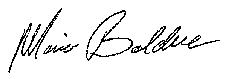 